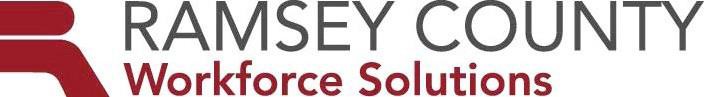 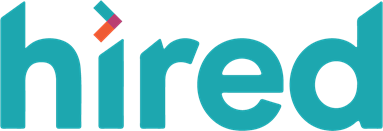 Application for Employment and Training ServicesThrough federal and state-funded grants, Hired can offer employment and training opportunities to eligible youth between the ages of 14 -24. If you are eligible for a program through Hired WIOA/MYP, you will work with an employment counselor to identify specific job-related goals and training opportunities available to you. Examples of employment and training activities may include paid work experience, funding and guidance for your education path, GED or pursue higher education including college classes, and job search assistance.Please answer all questions on the application, and sign and date pages 5, 6, and 8. If you are under the age of 18, a parent/guardian signature is required.Please provide a copy of the following documents with your application:A copy of your Social Security Card (must be signed to be accepted) or W2Verification of your date of birth (copy of your driver’s license or State ID)If you are not a United States citizen, provide verification of your immigration status (copy of your Lawful Permanent Resident card or other INS documentationIf you are a veteran, provide a copy of your DD214 to receive priority for services Please return your completed application to: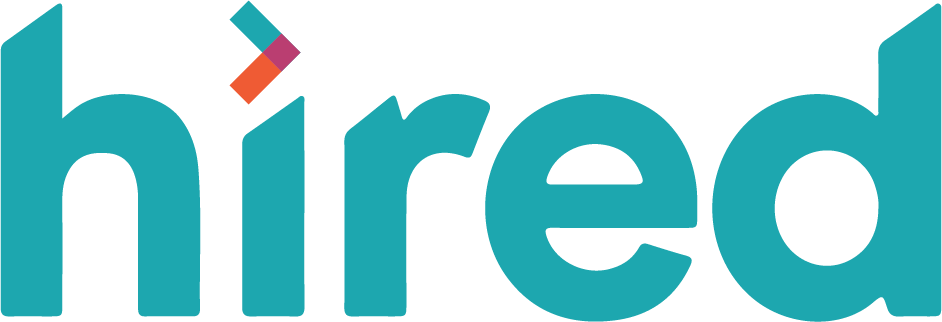 Hired Dawn Trimarco 800 East Minnehaha Ave Suite 200St Paul, MN 55106Dawn.trimarco@hired.orgWe will contact you (via email or mail) to inform you of the status of your application. If you are eligible for services, you will be invited to attend an overview of services available through Hired WIOA/MYP. If you have any questions on the application process or programs offered, call 612-366-7556. Please read the Minnesota Data Practices Act on the back side of this page and keep for your records.YOUR RIGHT TO PRIVACYMINNESOTA DATA PRACTICES ACTAs an applicant for or participant in the Hired WIOA/MYP, you will be asked to provide information that is classified as private data. Under the Minnesota Government Data Practices Act, you have the right to know what use will be made of the private information you provide.AUTHORITY TO COLLECT DATAHired, as a recipient of federal and state funds, operates programs in Ramsey County to help eligible individuals in getting jobs or training for jobs. As part of its responsibilities as a recipient of these funds, Hired is authorized to ask applicants and participants for information that is necessary to determine their qualifications to participate in the program.PURPOSES AND USES OF DATA COLLECTEDThe information asked for will be used by the program’s staff to determine your eligibility for participation and to help you find a suitable job. The information will be entered into a record keeping system and staff whose jobs reasonably require it will have access to the information to provide the best possible training and service to you. Other government agencies, including the Minnesota Departments of Employment & Economic Development, Human Rights, and Human Services, the United States Departments of Health and Human Services, Labor, Housing and Urban Development and Agriculture, and the Legislative Audit Office may examine the information for program monitoring, evaluation, or audit purposes.Employment and training data may be given to other employment and training service providers to coordinate the employment and training services for you or to determine your eligibility or suitability for services from other programs. It may also be given to local and state welfare agencies for monitoring your eligibility for any assistance programs, or for any employment or training program administered by those agencies. Any other uses of the information provided will be for statistical or research purposes only and will not disclose any personal identifying information about you.EFFECTS OF NON-DISCLOSUREYou may be asked to provide data that you are not required to give to qualify for job training services. Failure to complete these items will not adversely affect your eligibility. However, you are encouraged to complete all the items to allow for a more complete assessment by staff.Intentional misrepresentation of information about income or employment will result in termination from enrollment in any Hired program with Ramsey County.WAGE DETAIL FILESWe may also use information from wage records kept by the Minnesota Department of Employment and Economic Development to help us evaluate the program.After you leave the program, we will keep your file until state and federal laws let us destroy it.SAVE THIS PAGE FOR YOUR RECORDSSummer Program	Referral Source:  	Year-Round Program Section #1:	PERSONAL INFORMATION	Date:  	Legal Full NameLast	First Name	Middle  	Street Address	Apt. #	_City	County	Zip   	Home Phone	Cell Phone  	Email Address:   	(By providing your email address, you give Ramsey County WFS permission to correspond with you via email)Social Security # 	 	Age	Date of Birth	/	/ 	How did you hear about our program?   	Gender:	☐ Male ☐ Female	Veteran Status: ☐ Yes ☐ NoEthnicity:	☐ Hispanic or Latino	Selective Service (18 & older males only)Are you registered with the Selective Service?Race: (Check all that apply)	☐ Yes ☐ NoAmerican Indian/Alaskan Native	Authorization to Work Status: Check oneBlack/African American	☐ U.S. CitizenWhite	☐ Eligible Non-CitizenAsian	☐ Non-Citizen: Not authorized to workHawaiian Native/Pacific Islander	Alien Reg. #  	 Expiration Date:  	 Permanent ☐Notes:  	   Section #2:	FAMILY STATUS INFORMATION	Family Size: Include all relatives who are/or would be included on family tax return (include yourself).Living with:Both Parents	☐ Group HomeMother	☐ HomelessFather	☐ Relative:  	On my own	☐ Other:   	Foster Care 	_ Section #3:	FAMILY INCOME	Financial Assistance:My family DOES receive the following types of assistance (add Maxis # where ** appears):MFIP/TANF Grant** 	General Assistance (GA)** 	Food Stamps** 	Refugee Assistance** 	Child Support	☐ Unemployment InsuranceSocial Security	☐ Free School LunchPension	☐ Veterans DisabilitySupplemental Security Income SSIMy family DOES NOT receive any financial assistance.Family Income:Please indicate the entire family income and sources for the last 6 months prior to date of this application.This section must be completed unless the young adult can document that he/she provides more than 50% of his/her own support. Sources of income include: gross wages and tips, social security (indicate type), pensions, alimony, child support and other periodic income such as rental income and regularly paid insurance premiums.Total Amount:  	 Section #4:	HEALTH/PERSONAL ELIGIBILITY	Are you homeless or a runaway? ☐ Yes ☐ NoDo you have a disability? If yes, check all that apply:Physical Impairment ☐ Mental Impairment ☐ Learning Disability ☐ Emotional DisabilityBehavioral Disability ☐ Choose not to disclose any disabilitiesIf disabled, do you feel your disability is a barrier to employment? ☐ Yes ☐ No I am or have struggled with chemical dependency	☐ Yes ☐ NoI am a child of Drug/Alcohol Abusers	☐ Yes ☐ NoI am behind 1 or more Grades	☐ Yes ☐ NoI am a High School Dropout	☐ Yes ☐ NoI am behind in Reading and/or Math Skills	☐ Yes ☐ NoI have limited English Abilities	☐ Yes ☐ NoI am an offender or in a Diversion Program	☐ Yes ☐ NoI am a Foster child or live in a Group Home		☐ Yes ☐ No I am a Parent or Pregnant	# of children  	Yes ☐ No	I am a Potential Dropout (must fit at least one of the following):Poor school attendance	☐ Enrolled in a public alternative schoolDropped out & returned to school	☐ Assessed as chemically dependentNotes:  	 SECTION #5:	EDUCATIONAL STATUS	Educational Status:I am in the	grade at	school.I am a high school graduate (or received my GED) and plan to attend college or technical school.I am a high school graduate (or received by GED) and plan to look for a job.I did not complete high school and am not in school now. The last grade I completed  	I am currently attending college. Name of college:	Year  	I will be attending Summer School. Are you missing any credits?	☐ Yes	☐ No	☐ UnsureIEP: Have you ever had an Individual Education Plan through your school? ☐ Yes	☐ No	☐ UnsureAre you currently working?	☐ Yes	☐ No	☐ Part time	☐ Full time	☐ TempMy last day of work was:	Are you eligible for or receiving unemployment?	☐ Yes ☐ NoSection #7:	EMPLOYMENT HISTORY List your last three employers, starting with the most recent job.Section #8:	CAREER INTERESTS  What are your career interests?AutomotiveConstructionHospitalityManufacturingHealthcareBusinessHuman ResourcesInformation TechnologySection #9:	TRANSPORTATIONHow will you get to work?Bike	Ride	Walk	Other   	Is there a business in your neighborhood that you would be interested in working at? If so, what business?  	I hereby give permission for this applicant to participate in WIOA/MYP programs operated by Hired. I certify that the information that I have provided on this application is true to the best of my knowledge. I also understand that this information is subject to review for verification purposes, and that it will be used to determine my eligibility for the Hired WIOA/MYP Program. I further understand that the income information will be kept confidential and is subject to audit by program officials.I understand that I am subject to immediate termination from the Hired WIOA/MYP Program if I am found ineligible after enrollment and that I may be prosecuted for fraud and/or perjury and forfeit any money earned but not yet received if, I have intentionally falsified information on this application. I also understand that false information regarding household size, age, and income may be subject to immediate termination and prosecution.I understand that completing this application does not guarantee that I will be enrolled in the Hired Program.     I have read and understand the Minnesota Data Practices Act explanation provided with this application. 	_	 	SIGNATURE OF YOUNG ADULT APPLICANT	DateI give my consent for my daughter/son/ward to participate in the WIOA/MYP program operated by Hired. 	_	 	_SIGNATURE OF PARENT/ LEGAL GUARDIAN	DateHired staff signature	DateRECERTIFICATIONSIGNATURE OF YOUNG ADULT APPLICANT	DateI give my consent for my daughter/son/ward to participate in the U LEAD program operated by Workforce Solutions. 	_ 	 	SIGNATURE OF PARENT/ LEGAL GUARDIAN	DateHired Staff Signature	DateTHIS SECTION IS TO BE COMPLETED BY SCHOOL, AGENCY OFFICIAL or ANOTHER REFERRAL SOURCEPlease check the categories that apply to this student/applicant that you can verify per your records.For verification purposes, a parent/legal guardian cannot complete this form.Name of Applicant:		Date of Birth:  	Social Security#:  		 		 	Do your records verify this applicant’s date of birth?	☐ Yes	☐ NoReading grade level:  	     Math grade level:  	Test name:  	 Test name:  	Test date:	_ Test date:  		PLEASE INITIAL ALL THAT APPLY TO THIS STUDENT( ) Physical Disability  	 ( ) Mental Disability  		 (   ) Learning Disability  		(   ) Pregnant/Parenting ( ) Foster Child( ) Homeless or Runaway(   ) Emotional Disability	_	( ) Limited English Proficiency( ) Assessed as Chemically Dependent ( ) Basic Skills Deficient( ) Offender/Diversion Program( ) Child of Drug/Alcohol Abusers ( ) High School Dropout( ) Receives Public Assistance( ) Education attainment is below one or more grade levels appropriate to ageIf you have a disability, please comment on how it is a barrier to employment:	_ 	 	certify that the above information is based on School/Agency Records (PRINT NAME)Please email completed form to dawn.trimarco@hired.org AGENCY COPYEQUAL OPPORTUNITY IS THE LAWIt is against the law for this recipient of Federal financial assistance to discriminate on the following bases: against any individual in the United States, on the basis of race, color, religion, sex (including pregnancy, childbirth, and related medical conditions, sex stereotyping, transgender status, and gender identity), national origin (including limited English proficiency), age, disability, or political affiliation or belief, or, against any beneficiary of, applicant to, or participant in programs financially assisted under Title I of the Workforce Innovation and Opportunity Act, on the basis of the individual’s citizenship status or participation in any WIOA Title I–financially assisted program or activity.The recipient must not discriminate in any of the following areas: deciding who will be admitted, or have access, to any WIOA Title I–financially assisted program or activity; providing opportunities in, or treating any person with regard to, such a program or activity; or making employment decisions in the administration of, or in connection with, such a program or activity.Recipients of federal financial assistance must take reasonable steps to ensure that communications with individuals with disabilities are as effective as communications with others. This means that, upon request and at no cost to the individual, recipients are required to provide appropriate auxiliary aids and services to qualified individuals with disabilities.WHAT TO DO IF YOU BELIEVE YOU HAVE EXPERIENCED DISCRIMINATIONIf you think that you have been subjected to discrimination under a WIOA Title I–financially assisted program or activity, you may file a complaint within 180 days from the date of the alleged violation with either: the recipient’s Equal Opportunity Officer (or the person whom the recipient has designated for this purpose);WIOA EO Officer: Karen Lilledahl, DEED, Office of Diversity & Equal Opportunity, 1st National Bank Building, 332 Minnesota Street E200, St. Paul, MN 55101, 651-259-7089 (Voice), 651-297-5343 (Fax), Karen.Lilledahl@state.mn.usState EO Officer: Ann Feaman, DEED, Office of Diversity & Equal Opportunity, 1st National Bank Building, 332 Minnesota Street E200, St. Paul, MN 55101, 651-259-7097 (Voice), 651-297-5343 (Fax), Ann.Feaman@state.mn.usDirector, Civil Rights Center (CRC), U.S. Department of Labor200 Constitution Avenue NW, Room N-4123, Washington, DC 20210or electronically as directed on the CRC website at www.dol.gov/crc.If you file your complaint with the recipient, you must wait either until the recipient issues a written Notice of Final Action, or until 90 days have passed (whichever is sooner), before filing with the Civil Rights Center (see address above). If the recipient does not give you a written Notice of Final Action within 90 days of the day on which you filed your complaint, you may file a complaint with CRC before receiving that Notice. However, you must file your CRC complaint within 30 days of the 90-day deadline (in other words, within 120 days after the day on which you filed your complaint with the recipient). If the recipient does give you a written Notice of Final Action on your complaint, but you are dissatisfied with the decision or resolution, you may file a complaint with CRC. You must file your CRC complaint within 30 days of the date on which you received the Notice of Final Action.AGENCY COPY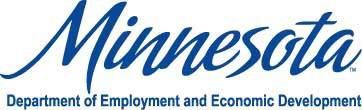 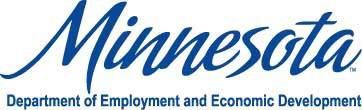 Minnesota CareerForceThe Minnesota CareerForce is asking for your consent to collect data about you from the entities (people, agencies or organizations) identified on this form. We can’t collect the data without your consent. This form tells you what data we need the other entities to give to us. It also explains why we need to collect the data and what will happen (consequences) if you give your consent.You have the right to choose what data (wage and employment information) we collect. This means you have the right to let us collect all of the data, some of the data or none of the data described on this form. We can collect only the data that you choose.Minnesota law may give you the right to look at and have copies of the data we are asking the other entity to give us. We encourage you to look at the data before you decide whether to give your consent, because that may help you decide about giving your consent.If you give your consent for us to collect data about you, we can collect the data up to three years. You have the right to stop your consent (revoke or take back your permission) any time during this period. If you want to stop your consent, you must write to Rachel Grosskurth, Hired, 800 East Minnehaha Ave, Suite 200, St Paul, MN 55106 and clearly say that you want to stop  all or part of your consent. We can’t stop the collection of data that we already have collected because you gave your consent.Important: If you have a question about anything on this form, please talk to a Hired WIOA/MYP Representative before you sign.I give my consent for the Department of Employment and Economic Development (DEED) Unemployment Insurance Division (UI) to release my wage and employment recordsI agree to let DEED UI release this data to the CareerForce/Hired for up to three yearsI understand that the Hired/CareerForce needs to collect the data to determine outcomes for workforce development programsI understand that, whether this data is released to the Hired, it will not affect my participation in Hired WIOA/MYP programSignature of CustomerPrint NameSignature of Parent or Guardian(If customer is under 18)Signature of Person Explaining this FormDate SignedDate Signed Date SignedAGENCY COPYName of family memberRelationship to you  Type of IncomeReceived in Past 6 months1.	_Self (applicant)2.  	3.  	4.  	5.  	6.  	EducationName of SchoolDates AttendedLastGradeMajorJunior High SchoolSenior High SchoolPost-SecondaryTo-FromDatesName and City ofEmployerWage &Hrs/wkJob TitleSupervisor’s NameReason forleavingHow WeUse YourPersonal InformationA partnership sponsored by the Minnesota Department of Employment and Economic Development (DEED) andHired/Ramsey County Workforce SolutionsPlease read the Notice below and the Equal Opportunity is the Law Notice on the reverse side. When you finish 	reading, initial the final two statements, print your name, sign your name, and date the bottom of this form.	 When you receive services from state or federally funded programs, we will ask you for information about yourself. The data we are asking you to provide about yourself is considered private data by Minnesota Statute13.47 subdivision 2. In order to collect and use this data we must tell you why we need the data, how we intendto use it, and any outcomes you may experience if you supply the information or not. You may refuse to supply any or all of this information. You are not legally required to provide information about yourself. However, if you do not supply sufficient information about yourself, it may limit our ability to provide services to you. Your information may be shared with other government entities who have a legal right to this data including the U.S. Department of Labor, the Office of Higher Education, the Office of the Legislative Auditor, the State Auditor, employment and training service providers, and welfare agencies. Your information may also be shared by court order. For more information about DEED Data Practices, visit http://mn.gov/deed/about/what-guides- us/privacy.Types of personal information you might be asked to provide and why we need it:Social Security Number (SSN): Your SSN is requested to identify you as a unique individual, to find wage data, and to help us evaluate the performance of our programs;Name, address, birth date, and contact information: This is used to identify and contact you and to evaluate our performance;Age, gender, ethnicity, race, disability, and economic status: Demographic information is collected to help determine if you are eligible for additional assistance and to evaluate our performance;Veteran status: Veteran status is asked to determine if you are eligible for priority services and to evaluate our performance; andOther personal information, such as school records, job skills and work history: Education and work history is used to help plan your employment and training goals and to evaluate our performance.Information about you will be used to:Decide eligibility for services and service you are eligible for, and coordinate services provided to you;Help you obtain employment by sharing work and education history with prospective employers; andImprove public services by analyzing data about our performance. 	I have read the above Notice. I understand that information may be shared with other service provider agencies in accordance with the Minnesota Government Data Practices Act. 	I have read the Equal Opportunity is the Law Notice (found on the next page). I understand that I have the right to file a complaint of discrimination.How WeUse YourPersonal InformationA partnership sponsored by the Minnesota Department of Employment and Economic Development (DEED) andHired/Ramsey County Workforce SolutionsPlease read the Notice below and the Equal Opportunity is the Law Notice on the reverse side. When you finish 	reading, initial the final two statements, print your name, sign your name, and date the bottom of this form.	 When you receive services from state or federally funded programs, we will ask you for information about yourself. The data we are asking you to provide about yourself is considered private data by Minnesota Statute13.47 subdivision 2. In order to collect and use this data we must tell you why we need the data, how we intendto use it, and any outcomes you may experience if you supply the information or not. You may refuse to supply any or all of this information. You are not legally required to provide information about yourself. However, if you do not supply sufficient information about yourself, it may limit our ability to provide services to you. Your information may be shared with other government entities who have a legal right to this data including the U.S. Department of Labor, the Office of Higher Education, the Office of the Legislative Auditor, the State Auditor, employment and training service providers, and welfare agencies. Your information may also be shared by court order. For more information about DEED Data Practices, visit http://mn.gov/deed/about/what-guides- us/privacy.Types of personal information you might be asked to provide and why we need it:Social Security Number (SSN): Your SSN is requested to identify you as a unique individual, to find wage data, and to help us evaluate the performance of our programs;Name, address, birth date, and contact information: This is used to identify and contact you and to evaluate our performance;Age, gender, ethnicity, race, disability, and economic status: Demographic information is collected to help determine if you are eligible for additional assistance and to evaluate our performance;Veteran status: Veteran status is asked to determine if you are eligible for priority services and to evaluate our performance; andOther personal information, such as school records, job skills and work history: Education and work history is used to help plan your employment and training goals and to evaluate our performance.Information about you will be used to:Decide eligibility for services and service you are eligible for, and coordinate services provided to you;Help you obtain employment by sharing work and education history with prospective employers; andImprove public services by analyzing data about our performance. 	I have read the above Notice. I understand that information may be shared with other service provider agencies in accordance with the Minnesota Government Data Practices Act. 	I have read the Equal Opportunity is the Law Notice (found on the next page). I understand that I have the right to file a complaint of discrimination.How WeUse YourPersonal InformationA partnership sponsored by the Minnesota Department of Employment and Economic Development (DEED) andHired/Ramsey County Workforce SolutionsPlease read the Notice below and the Equal Opportunity is the Law Notice on the reverse side. When you finish 	reading, initial the final two statements, print your name, sign your name, and date the bottom of this form.	 When you receive services from state or federally funded programs, we will ask you for information about yourself. The data we are asking you to provide about yourself is considered private data by Minnesota Statute13.47 subdivision 2. In order to collect and use this data we must tell you why we need the data, how we intendto use it, and any outcomes you may experience if you supply the information or not. You may refuse to supply any or all of this information. You are not legally required to provide information about yourself. However, if you do not supply sufficient information about yourself, it may limit our ability to provide services to you. Your information may be shared with other government entities who have a legal right to this data including the U.S. Department of Labor, the Office of Higher Education, the Office of the Legislative Auditor, the State Auditor, employment and training service providers, and welfare agencies. Your information may also be shared by court order. For more information about DEED Data Practices, visit http://mn.gov/deed/about/what-guides- us/privacy.Types of personal information you might be asked to provide and why we need it:Social Security Number (SSN): Your SSN is requested to identify you as a unique individual, to find wage data, and to help us evaluate the performance of our programs;Name, address, birth date, and contact information: This is used to identify and contact you and to evaluate our performance;Age, gender, ethnicity, race, disability, and economic status: Demographic information is collected to help determine if you are eligible for additional assistance and to evaluate our performance;Veteran status: Veteran status is asked to determine if you are eligible for priority services and to evaluate our performance; andOther personal information, such as school records, job skills and work history: Education and work history is used to help plan your employment and training goals and to evaluate our performance.Information about you will be used to:Decide eligibility for services and service you are eligible for, and coordinate services provided to you;Help you obtain employment by sharing work and education history with prospective employers; andImprove public services by analyzing data about our performance. 	I have read the above Notice. I understand that information may be shared with other service provider agencies in accordance with the Minnesota Government Data Practices Act. 	I have read the Equal Opportunity is the Law Notice (found on the next page). I understand that I have the right to file a complaint of discrimination.Name (Print)SignatureSignature of Parent/Guardian (if applicant is under 18)DateName (Print)SignatureSignature of Parent/Guardian (if applicant is under 18)Date